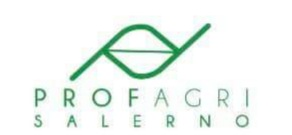                                                      SEDE DI FISCIANO   MY CULTURAL HERITAGE: FAMILY AND TRADITIONAL  RECIPES              name  of the recipe :spaghetti al tonnoAuthor :umberto citroOrigin:ItalyCharacteristics :It is a famous dish in italyWho created it ?italyan academy of cuisine in BolognaWhy is it special?Because it is a recipe that my tata has been making since I was little.When do I eat it?I usually eat it on MondayIngredients:Half an onion, 5 tablespoons of oil, 2 cans of tuna, olives, capers, basil,  500 grams spaghetti, Preparation:fry the chopped onion in the oil , crumble the canned tuna, add black and green olives, capers and basil. Boil the spaghetti in a pot with hot water. Drain them and combine with the tuna sauce. Servings:5 servingsCooking time :for 20 minutesPicture: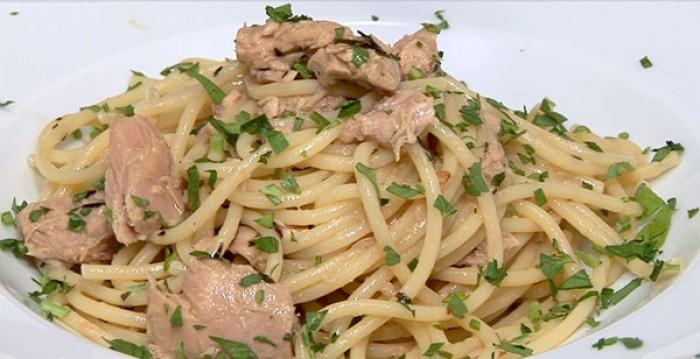 